Розв’язування прямокутних трикутниківРозв’язати прямокутний трикутник означає знайти його сторони і кути за відомими сторонами і кутами.Для цього потрібно згадати означення тригонометричних функцій, теорему Піфагора та метричні співвідношення в прямокутному трикутнику. Перпендикуляр і похилаПерпендикуляр і похилаПерпендикуляр і похилаВідрізок АВ — перпендикуляр до прямої а; відрізок АС — похила до прямої; відрізок ВС — проекція похилої АС на пряму а .Відрізок АВ — перпендикуляр до прямої а; відрізок АС — похила до прямої; відрізок ВС — проекція похилої АС на пряму а .Відрізок АВ — перпендикуляр до прямої а; відрізок АС — похила до прямої; відрізок ВС — проекція похилої АС на пряму а .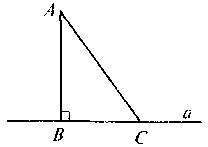 ВластивостіЯкщо АВ а, АС AD - похилі, то1)	АС > АВ; АС > ВС; 2)	Якщо АС = AD  BC = BD; 3)	AC > AD BC > BD.ВластивостіЯкщо АВ а, АС AD - похилі, то1)	АС > АВ; АС > ВС; 2)	Якщо АС = AD  BC = BD; 3)	AC > AD BC > BD.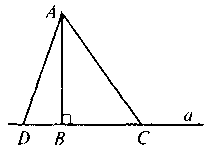 Якщо перпендикуляр і похила проведені з однієї точки до однієї прямої, тоЯкщо перпендикуляр і похила проведені з однієї точки до однієї прямої, тоЯкщо перпендикуляр і похила проведені з однієї точки до однієї прямої, тобудь-яка похила більша за перпендикуляр і за свою проекціюРівні похилі мають рівні проекції, і навпакибільша похила має більшу проекцію, і навпакиОсновні тригонометричні формулиЗвертаю вашу увагу, що в межах формули ми працюємо з одним тим самим кутом.Також корисно запам’ятати формули доповненняТакож бажано вивчити таблицю значень тригонометричних функцій для деяких кутів. Хоча цією таблицею дозволено користуватися навіть на ЗНО, набагато швидше розв’язуються задачі, коли учень знає ці значення. Потрібно хоча б окремо виписати собі цю таблицю або роздрукувати, щоб вони були перед очами.Основні тригонометричні формулиЗвертаю вашу увагу, що в межах формули ми працюємо з одним тим самим кутом.Також корисно запам’ятати формули доповненняТакож бажано вивчити таблицю значень тригонометричних функцій для деяких кутів. Хоча цією таблицею дозволено користуватися навіть на ЗНО, набагато швидше розв’язуються задачі, коли учень знає ці значення. Потрібно хоча б окремо виписати собі цю таблицю або роздрукувати, щоб вони були перед очами.Основні тригонометричні формулиЗвертаю вашу увагу, що в межах формули ми працюємо з одним тим самим кутом.Також корисно запам’ятати формули доповненняТакож бажано вивчити таблицю значень тригонометричних функцій для деяких кутів. Хоча цією таблицею дозволено користуватися навіть на ЗНО, набагато швидше розв’язуються задачі, коли учень знає ці значення. Потрібно хоча б окремо виписати собі цю таблицю або роздрукувати, щоб вони були перед очами.